وزارة التعليم العالي والبحث العلميجامعة سعيدة الدكتور مولاي طاهركلية العلوم الاجتماعية والإنسانيةقسم العلوم الاجتماعيةرزنامة الامتحانات الاستدراكية موجه لطلبة السنة الثالثة فلسفة السداسيين الخامس والسادسالقاعة: 17التاريخالتوقيتالمادةالسبت27/07/201909:00-10:00فلسفة العلوم /د.شادلي-س5السبت27/07/201910:00-11:00فلسفة العلوم /د.شادلي-س6الأحد28/07/201909:00-10:00الفلسفة والبيوتيقا /د.موسى-س5الأحد28/07/201910:00-11:00الفلسفة واليومي /د.موسى-س6الأحد28/07/201911:00-12:00فلسفة غربية حديثة /د.بوشنافة-س5الأحد28/07/201913:00-14:00فلسفة غربية حديثة /د.عفيان-س6الاثنين29/07/201909:00-10:00فلسفة الجمال /د. بوشنافة-س6الاثنين29/07/201910:00-11:00فكر عربي/د.حفيان-س5الاثنين29/07/201911:00-12:00فكر عربي/د.حفيان-س6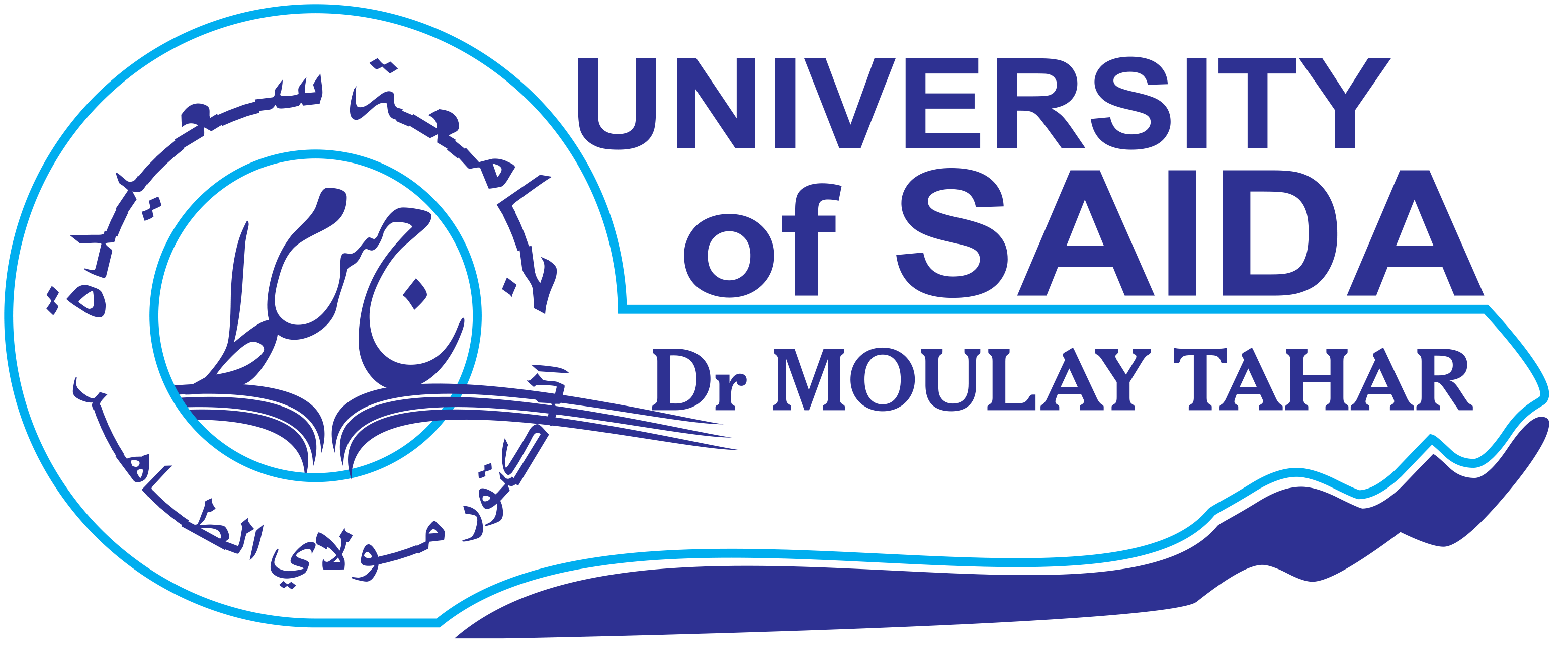 